NMRCyclohexanol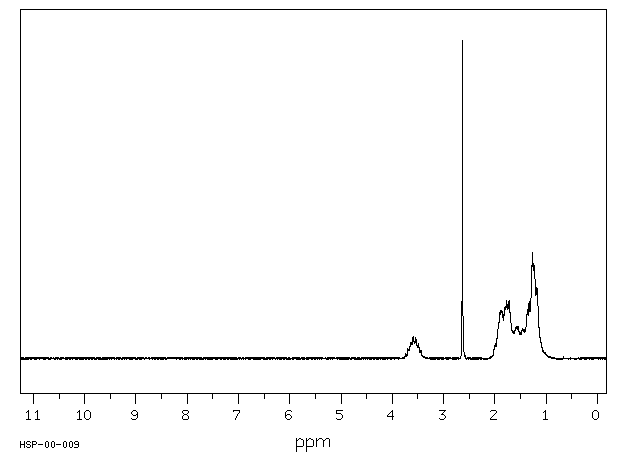 Cyclohexene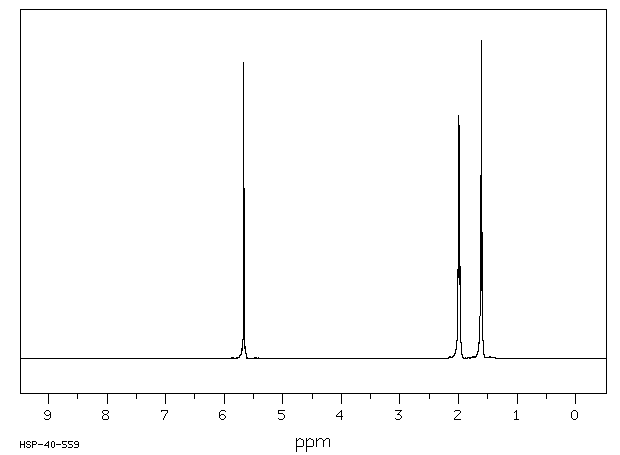 